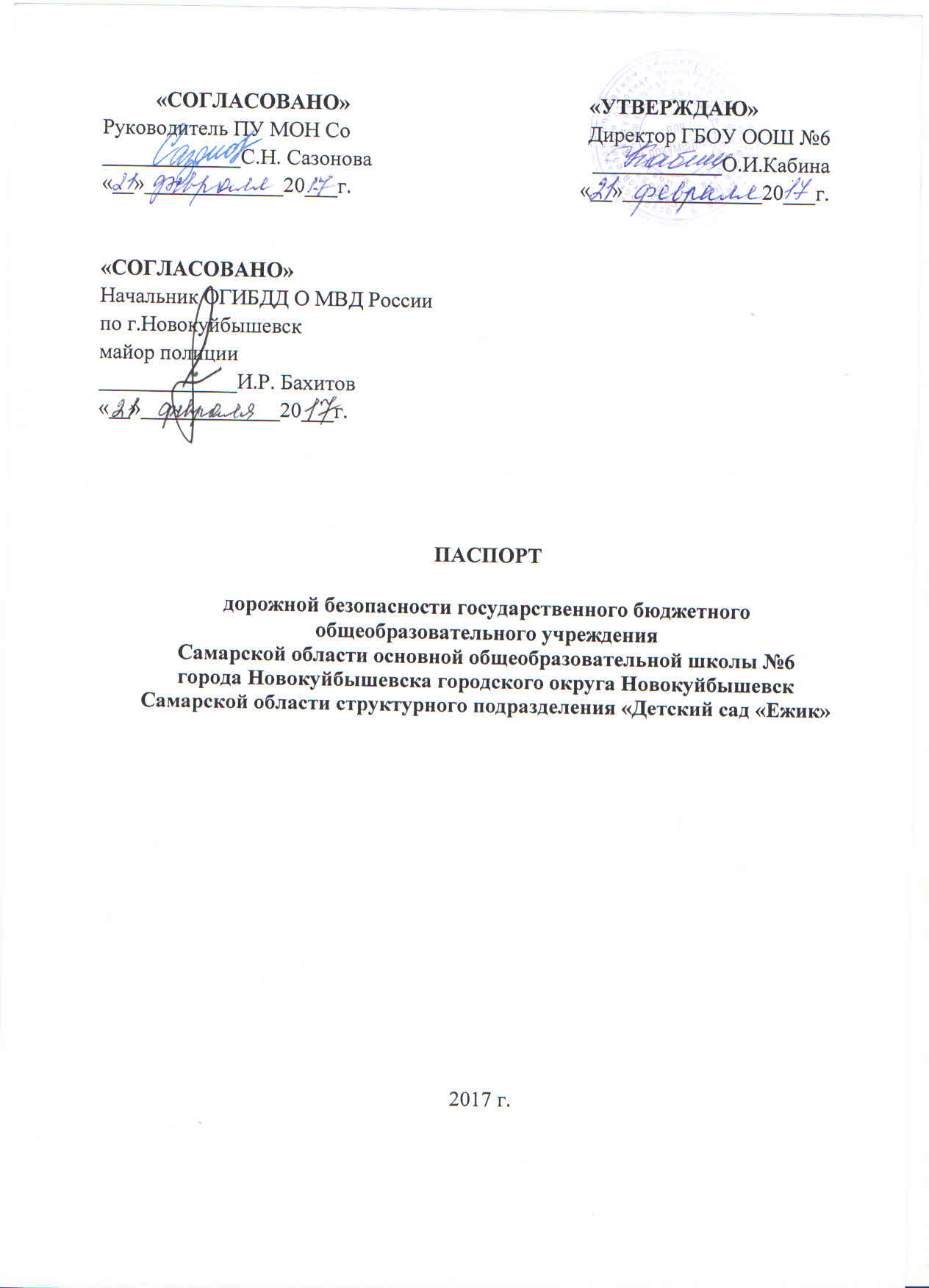 Общие сведенияГосударственное бюджетное общеобразовательное учреждениеСамарской области основная общеобразовательная школа №6города Новокуйбышевска городского округа НовокуйбышевскСамарской областиТип ОУ 	Общеобразовательная школа                               Юридический адрес ОУ    446218 Самарская область, г.Новокуйбышевск, переулок Школьный, д. 7.  Фактический адрес ОУ   446218 Самарская область, г.Новокуйбышевск, переулок Школьный, д. 7.  Руководители образовательного учреждения:Директор 				Кабина Оксана Ивановна 8(84635)4-70-0Заместитель директора по учебной работе                                              Лаврентьева Елена Анатольевна 8(84635)5-21-84                                                 Глотова Наталья Михайловна 8(84635)5-21-84Заместитель директора по воспитательной работе	                                          Середа Сергей Олегович 8(84635)4-70-08Ответственные работникиПоволжского управления образования и науки Самарской области 			начальник отдела организации образовательных ресурсов Аникина Наталья Витальевна  8(84635)6-41-42начальник отдела реализации образовательных программ Пивсаева Татьяна Анатольевна 8(84635)6-26-82Ответственный от автоинспекции                                                  капитан полиции  Верина Н.Н. 8(84635)6-46-10Ответственный работник за мероприятия по профилактике травматизма				                            зам.директора по ВР Середа Сергей Олегович                                                                                                    8(84635)4-70-08 Руководитель или ответственный работник дорожно-эксплуатационной организации, осуществляющей содержание улично-дорожнойсети (УДС)  руководитель департамента городского хозяйства администрации г.о.Новокуйбышевск Чирков В.А. 8(84635)6-27-27 Руководитель или ответственный | работник дорожно-эксплуатационной организации, осуществляющей содержание технических средств организации дорожного движения (ТСОДД)                                                                              руководитель   департамента городского хозяйства администрации г.о.Новокуйбышевск Чирков В.А. 8(84635)6-27-27Количество учащихся  на 01.09.2016 г. -  953 человека          Наличие уголка по БДД   имеется (фойе 1 этажа)Наличие класса по БДД   не имеется                                        Наличие автогородка (площадки) по БДД  не имеется                               Наличие автобуса в образовательном учреждении  не имеется                      Время занятий в образовательном учреждении:1-ая смена:  08:30 – 13:55  2-ая смена:  12:20 – 16:30  внеклассные занятия: 14.00 – 15:40 Телефоны оперативных служб:Пожарная служба, МЧС		                01Полиция				                         02Скорая помощь			                         03Аварийная служба газа		                         04Дорожно-эксплуатационная организация, осуществляющая содержание УДС:              8(84635)6-27-27Дежурный по ГИБДД 		                         8(846)356-67-81Содержание:        1. План – схемы  ГБОУ ООШ № 6 и СП «Детский сад   «Ежик»                                                 г.о Новокуйбышевск1.	План-схема района расположения образовательного учреждения, пути движения транспортных средств и детей (учеников).2. Пути движения транспортных средств к местам разгрузки/погрузки и рекомендуемые пути передвижения детей по территории  дошкольной образовательной организации СП «Детский сад «Ежик» ГБОУ ООШ №6Пояснительная запискак Паспорту дорожной безопасности ГБОУ ООШ № 6.Паспорт дорожной безопасности ГБОУ ООШ № 6 (далее Паспорт) является информационно-справочным документом, в котором отражаются сведения о соответствии школы требованиям дорожной безопасности и устанавливаются требования, подтверждающие готовность ГБОУ ООШ № 6 обеспечивать проведение необходимых мероприятий по защите обучающихся, связанных с дорожно-транспортным происшествием.Разработка паспорта дорожной безопасности осуществляется администрацией ГБОУ ООШ № 6 с учетом требований и предложений органов государственной инспекции безопасности дорожного движения г.о.Новокуйбышевск.Директор ГБОУ ООШ № 6 организует процедуру согласования паспорта дорожной безопасности с органами государственной инспекции безопасности дорожного движения, затем утверждает его.Паспорт безопасности составляется на текущий период и дополняется или корректируется по мере внесения изменений в документальные сведения, включенные в паспорт, с указанием причин и даты их внесения (например, завершение реконструкции или капитального ремонта, изменение схемы, и другие.).При заполнении паспорта дорожной безопасности образовательного учреждения разрешается вносить дополнительную информацию с учетом особенностей объекта образования.Актуализация паспорта	(переоформление) осуществляется каждые 3 года с момента его утверждения. Уточнение данных осуществляется ежегодно по состоянию на 1 сентября нового  учебного года.Паспорт регистрируется в установленном делопроизводством порядке, ведется отдельным переходящим делом. Паспорт хранится в сейфе в служебном кабинете директора государственного бюджетного образовательного	учреждения	основной общеобразовательной школы № 6.По окончании срока действия паспорта, его повреждении и невозможности дальнейшего ведения оформляется новый паспорт, в который из ранее заведённого паспорта переносится информация, не утратившая значения на момент его переоформления. Ранее заведенный паспорт хранится 3 года, уничтожается в установленном порядке и проходит процедуру повторного согласования.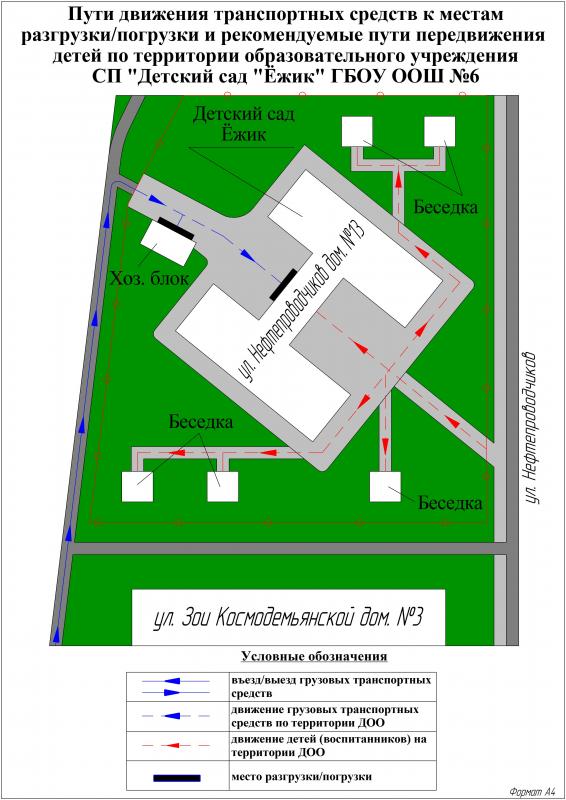 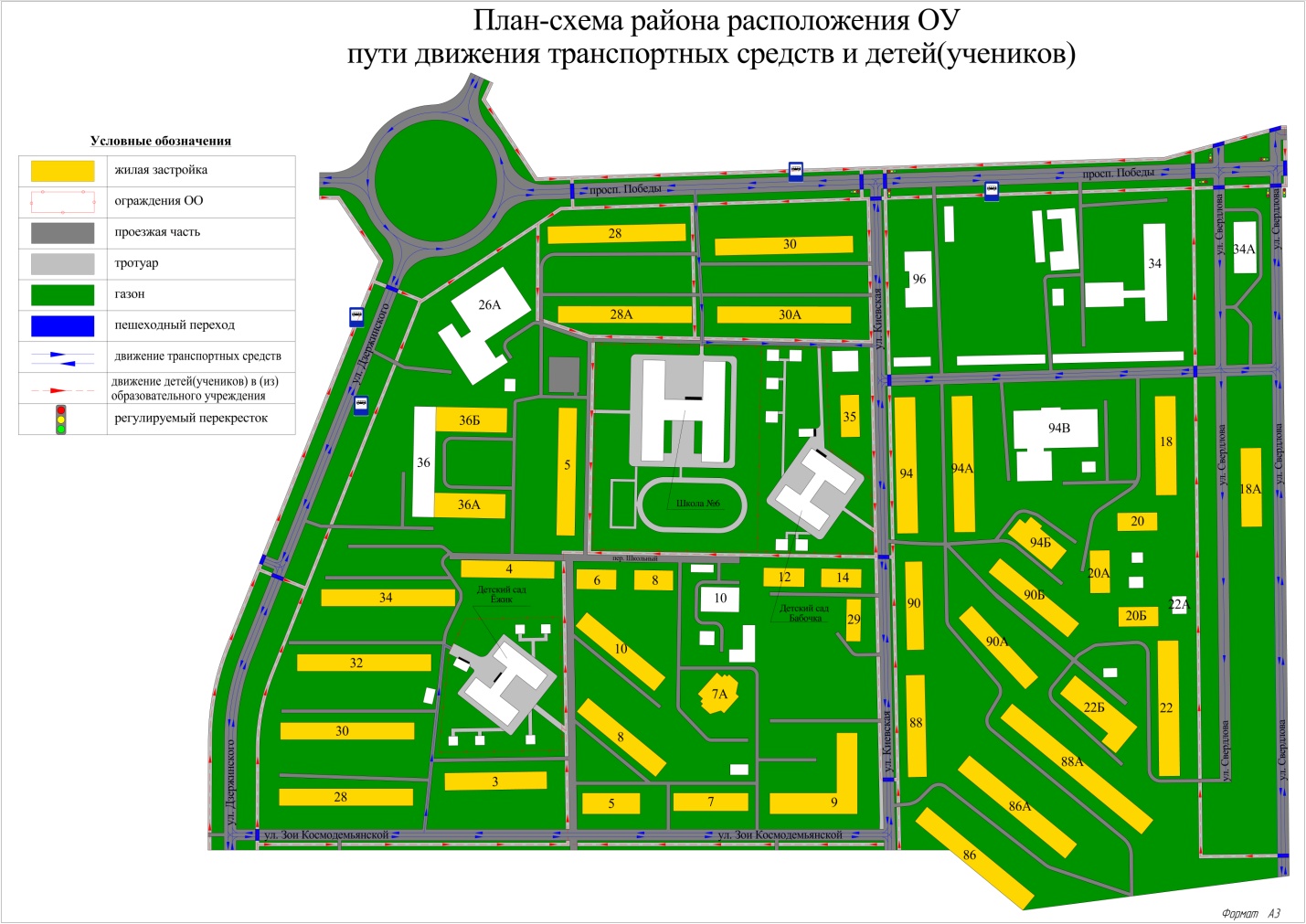 